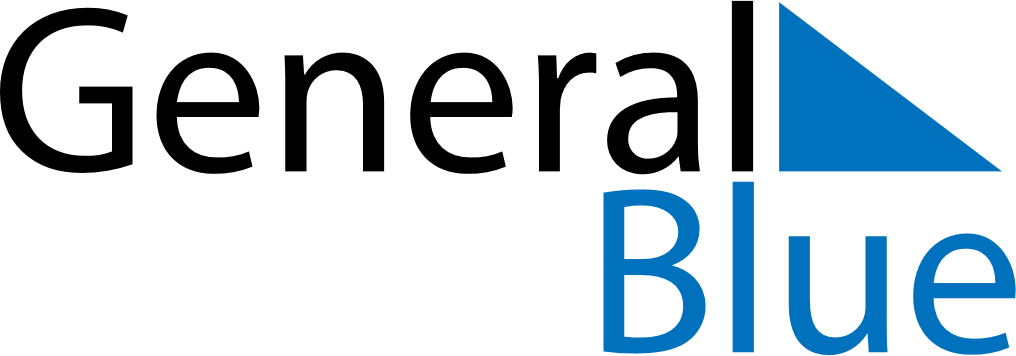 October 2024October 2024October 2024October 2024October 2024October 2024Brig, Valais, SwitzerlandBrig, Valais, SwitzerlandBrig, Valais, SwitzerlandBrig, Valais, SwitzerlandBrig, Valais, SwitzerlandBrig, Valais, SwitzerlandSunday Monday Tuesday Wednesday Thursday Friday Saturday 1 2 3 4 5 Sunrise: 7:26 AM Sunset: 7:08 PM Daylight: 11 hours and 42 minutes. Sunrise: 7:28 AM Sunset: 7:06 PM Daylight: 11 hours and 38 minutes. Sunrise: 7:29 AM Sunset: 7:04 PM Daylight: 11 hours and 35 minutes. Sunrise: 7:30 AM Sunset: 7:02 PM Daylight: 11 hours and 32 minutes. Sunrise: 7:31 AM Sunset: 7:00 PM Daylight: 11 hours and 29 minutes. 6 7 8 9 10 11 12 Sunrise: 7:33 AM Sunset: 6:59 PM Daylight: 11 hours and 25 minutes. Sunrise: 7:34 AM Sunset: 6:57 PM Daylight: 11 hours and 22 minutes. Sunrise: 7:35 AM Sunset: 6:55 PM Daylight: 11 hours and 19 minutes. Sunrise: 7:37 AM Sunset: 6:53 PM Daylight: 11 hours and 16 minutes. Sunrise: 7:38 AM Sunset: 6:51 PM Daylight: 11 hours and 12 minutes. Sunrise: 7:39 AM Sunset: 6:49 PM Daylight: 11 hours and 9 minutes. Sunrise: 7:41 AM Sunset: 6:47 PM Daylight: 11 hours and 6 minutes. 13 14 15 16 17 18 19 Sunrise: 7:42 AM Sunset: 6:45 PM Daylight: 11 hours and 3 minutes. Sunrise: 7:44 AM Sunset: 6:44 PM Daylight: 11 hours and 0 minutes. Sunrise: 7:45 AM Sunset: 6:42 PM Daylight: 10 hours and 56 minutes. Sunrise: 7:46 AM Sunset: 6:40 PM Daylight: 10 hours and 53 minutes. Sunrise: 7:48 AM Sunset: 6:38 PM Daylight: 10 hours and 50 minutes. Sunrise: 7:49 AM Sunset: 6:36 PM Daylight: 10 hours and 47 minutes. Sunrise: 7:50 AM Sunset: 6:35 PM Daylight: 10 hours and 44 minutes. 20 21 22 23 24 25 26 Sunrise: 7:52 AM Sunset: 6:33 PM Daylight: 10 hours and 41 minutes. Sunrise: 7:53 AM Sunset: 6:31 PM Daylight: 10 hours and 37 minutes. Sunrise: 7:55 AM Sunset: 6:29 PM Daylight: 10 hours and 34 minutes. Sunrise: 7:56 AM Sunset: 6:28 PM Daylight: 10 hours and 31 minutes. Sunrise: 7:57 AM Sunset: 6:26 PM Daylight: 10 hours and 28 minutes. Sunrise: 7:59 AM Sunset: 6:24 PM Daylight: 10 hours and 25 minutes. Sunrise: 8:00 AM Sunset: 6:23 PM Daylight: 10 hours and 22 minutes. 27 28 29 30 31 Sunrise: 7:02 AM Sunset: 5:21 PM Daylight: 10 hours and 19 minutes. Sunrise: 7:03 AM Sunset: 5:19 PM Daylight: 10 hours and 16 minutes. Sunrise: 7:05 AM Sunset: 5:18 PM Daylight: 10 hours and 13 minutes. Sunrise: 7:06 AM Sunset: 5:16 PM Daylight: 10 hours and 10 minutes. Sunrise: 7:07 AM Sunset: 5:15 PM Daylight: 10 hours and 7 minutes. 